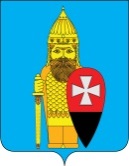 СОВЕТ ДЕПУТАТОВ ПОСЕЛЕНИЯ ВОРОНОВСКОЕ В ГОРОДЕ МОСКВЕ РЕШЕНИЕот 08 июня 2016 года № 07/05                                                                      «О рассмотрении проекта схемытеплоснабжения города Москвыдо 2030 года с учетом развитияприсоединенных территорий»     В соответствии с Федеральным законом от 27.07.2010 года № 190-ФЗ «О теплоснабжении», Постановлением Правительства Российской Федерации от 22.02.2012 года № 154 «О требованиях к схемам теплоснабжения, порядку их разработки и утверждению (с изменениями и дополнениями), Постановлением Совета Федерации Федерального собрания Российской Федерации от 27.12.2011 года № 560-СФ «Об утверждении изменения границы между субъектами Российской Федерации городом федерального значения Москвой и Московской областью», Законом города Москвы от 05.05.2010 года № 17 «О Генеральном плане города Москвы (с изменениями и дополнениями)»;Совет депутатов поселения Вороновское решил:1. Согласовать проект схемы теплоснабжения города Москвы до 2030 года с учетом развития присоединенных территорий. 2. Опубликовать настоящее решение в бюллетене «Московский муниципальный вестник» и на официальном сайте администрации поселения Вороновское в информационно-телекоммуникационной сети «Интернет». 3. Контроль за исполнением настоящего решения возложить на Главу поселения Вороновское Исаева М.К.Главапоселения Вороновское                                                                              М.К. Исаев 